ALLEGATO B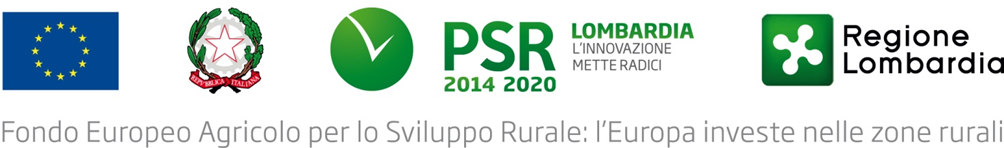 Modello per la redazione del progetto FEASR – Programma di Sviluppo Rurale 2014-2020MISURA 1. – “Trasferimento di conoscenze e azioni di informazione”SOTTOMISURA 1.2 – “Sostegno a attività dimostrative e azioni di informazione”OPERAZIONE 1.2.01 – “Progetti dimostrativi e azioni di informazione”INDICETITOLO E ACRONIMOSTATO DELLE CONOSCENZE E ANALISI DEI FABBISOGNI INFORMATIVI INQUADRAMENTO DEGLI OBIETTIVI DEL PROGETTO IN RELAZIONE ALLE TEMATICHE SPECIFICHE DEL BANDO E ALLE TEMATICHE GENERALI DELL’OPERAZIONEDESTINATARI DEL PROGETTODESCRIZIONE ANALITICA DEL PROGETTO E PIANO DI ATTIVITA’DOTAZIONI DISPONIBILITEMPISTICA DELLE ATTIVITA’DESCRIZIONE DELLE PROFESSIONALITA’, COMPITI E RESPONSABILITÀDATI FINANZIARISINTESI DEL PROGETTOTABELLE FINANZIARIEPREMESSA La proposta di progetto, da allegare alla domanda di contributo (domanda associata a una Focus Area tra quelle attive), deve essere predisposta in Capitoli e Sottocapitoli secondo l’articolazione di seguito descritta (indice). Si forniscono inoltre le istruzioni di compilazione dei Capitoli e Sottocapitoli.Il progetto può essere anche strutturato in sottoprogetti; solo i capitoli che si differenziano devono essere dettagliati in singoli sottoprogetti. La strutturazione in sottoprogetti è obbligatoria nel caso in cui il progetto sia costituito da azioni di informazione e da azioni di dimostrazione: le azioni di dimostrazione devono essere raggruppate in uno specifico sottoprogetto. Il progetto dovrà riguardare le tematiche specifiche previste dalle disposizioni attuative e dovrà essere inquadrato negli ambiti prioritari assegnati a tutta la Misura 1 dal Programma di Sviluppo rurale (elencati in allegato A delle disposizioni attuative). Tali ambiti possono fornire utili spunti durante la stesura del progetto; durante la compilazione della domanda in SISCO, occorre indicare l’ambito prioritario prevalente ed è possibile indicare fino a tre ambiti secondari. Il sistema prevede anche l’indicazione del comparto produttivo prevalente (vedi tabella al punto 10 delle istruzioni).TITOLO E ACRONIMOIl Titolo deve essere breve, in lingua italiana, concepito in modo da chiarire l'oggetto delle attività proposte.L’Acronimo può essere una sigla derivata dalle iniziali di alcune parole del titolo oppure una singola parola oppure una combinazione di parti di parole.STATO DELLE CONOSCENZE E ANALISI DEI FABBISOGNI INFORMATIVIIl fabbisogno di informazione e innovazione: analisi degli elementi che evidenziano l’opportunità dell’intervento progettuale in termini di necessità informative o di trasferimento di innovazione in relazione alla tematica individuata dal progetto in coerenza con le disposizioni attuative e, per le focus area collegate, al progetto Life Gestire 2020 (www.naturachevale.it). Valutazione: Criterio 1 dei “Criteri di selezione”.Descrizione delle fonti informative e dei progetti di riferimento: indicare le fonti bibliografiche di riferimento e, eventualmente, i progetti di ricerca e sviluppo i cui risultati sono alla base del progetto.Valutazione: Criterio 1 dei “Criteri di selezione”.Complementarietà con altri strumenti dell’Unione Europea o con altri progetti in essere: indicare la partecipazione del Richiedente o dei soggetti partner, ove previsti, a progetti finanziati dai programmi Comunitari Life, Horizon 2020 ed Eusalp che affrontano le tematiche specifiche previste dalle disposizioni attuative e le eventuali connessioni con il progetto presentato. Indicare eventuali altri progetti correlati specificando titolo, fonti di finanziamento e ogni riferimento necessario al reperimento di ulteriori informazioni. Nella fase di caricamento della domanda SISCO permette l’inserimento dell’informazione relativa ai progetti comunitari. Punto 10 delle disposizioni attuative.INQUADRAMENTO DEGLI OBIETTIVI DEL PROGETTO ALLE TEMATICHE SPECIFICHE DELLE DISPOSIZIONI ATTUATIVE E ALLE TEMATICHE GENERALI PREVISTE DALL’OPERAZIONE (CRITERI) Obiettivi del progetto: descrivere, in maniera sintetica, quanto ci si prefigge di raggiungere concretamente con l’attività di informazione e/o di dimostrazione nell’affrontare la tematica specifica prevista dalle disposizioni attuative (paragrafo 6). Valutazione: Criteri 2 e 6 dei “Criteri di selezione”.Ricaduta informativa in relazione alle tematiche dell’operazione e grado di integrazione con gli ambiti prioritari: descrivere la ricaduta dei contenuti del progetto in termini di benefici, utilità, applicabilità e immediatezza della fruibilità da parte dei destinatari individuati (anche in relazione al progetto Life Gestire 2020 ove previsto). Descrivere coerenza e contributo conoscitivo in relazione agli ambiti prioritari della Misura 1.Valutazione: Criterio 5 dei “Criteri di selezione”.DESTINATARI DEL PROGETTOIndividuazione dei destinatari in relazione al settore e alla/e tematica/e trattate: dettagliare chi sono i destinatari finali dell'informazione / divulgazione. Specificare inoltre l’ampiezza territoriale delle singole iniziative.Valutazione: Criteri 2 e 7 dei “Criteri di selezione”.Iniziative dedicate a destinatari prioritari: Descrivere per ogni iniziativa il target previsto evidenziando la presenza di iniziative dedicate a Giovani agricoltori, Agricoltori di sesso femminile, Agricoltori delle aree protette e aree Natura 2000, Agricoltori che praticano agricoltura biologica e specificare attraverso quali modalità si intendono coinvolgere tali destinatari. Valutazione: Criterio 7 dei “Criteri di selezione”.Individuazione della ricaduta territoriale: Specificare l’ampiezza territoriale e indicare se l’iniziativa è dedicata ad alcuni territori in particolare.Valutazione: Criterio 7 dei “Criteri di selezione”.DESCRIZIONE ANALITICA DEL PROGETTO E PIANO DI ATTIVITÀApproccio metodologico: descrivere la metodologia generale utilizzata per garantire il raggiungimento degli obiettivi previsti; evidenziare il livello di innovazione della metodologia/approccio di trasferimento di conoscenze e informazioni ai fruitori finali (convegni, seminari, visite tecniche, attività dimostrativa ecc.) e l'ampiezza divulgativa delle iniziative anche in termini di fruitori finali (numero e tipologia). Motivare la scelta di tale approccio in relazione ai destinatari individuati e al loro fabbisogno. Nel caso di attività dimostrativa descrivere anche l’approccio tecnico - scientifico utilizzato.Piano di lavoro con tempistica delle attività e indicatori di realizzazione: descrivere il piano di lavoro (pianificazione e descrizione in dettaglio delle diverse fasi e attività, anche con l’ausilio di diagrammi di Gantt) con un dettaglio sufficiente a giustificare e motivare i costi preventivati e proporre i relativi indicatori di realizzazione; per i progetti pluriennali il piano di lavoro deve essere articolato in fasi annuali.Ostacoli prevedibili: descrivere gli ostacoli prevedibili e le azioni correttive ipotizzabili.Valutazione: Criteri 2, 3, 7, 8, 9 e 10 dei “Criteri di selezione”.DOTAZIONI DISPONIBILIEvidenziare l’adeguatezza per la realizzazione del progetto delle dotazioni disponibili elencate nell’allegato alla domanda di aiuto (vedi punto e) del paragrafo 13.4).Valutazione: Criterio 3 dei “Criteri di selezione”.TEMPISTICA DELLE ATTIVITÀSchematizzare in un diagramma tipo Gantt la tempistica delle attività previste dal progetto descritta dettagliatamente ai precedenti punto 5.1 e 5.2. La data prevista di avvio e conclusione devono essere indicate in SISCO.Valutazione: Criterio 3 dei “Criteri di selezione”.DESCRIZIONE DELLE PROFESSIONALITA’, COMPITI E RESPONSABILITÀSulla base delle professionalità coinvolte, come risultano dai curriculum vitae firmati e allegati alla domanda, descrivere in modo chiaro e tabellare le fasi di realizzazione del progetto e individuare, per ogni fase/attività, un responsabile e il personale coinvolto.Segnalare inoltre per il personale e per le attività quali sono operate dal Richiedente e quali sono le collaborazioni esterne di cui il Richiedente si avvale.Valutazione: Criterio 4 dei “Criteri di selezione”.DATI FINANZIARII dati finanziari del progetto sono da suddividere per attività di dimostrazione (se presente) e azioni di informazione la cui somma rappresenta il costo totale del progetto.I dati devono essere inseriti in un foglio di calcolo compilato secondo le tabelle finanziarie di seguito allegate (punto 11). Il dato totale della tabella riassuntiva del progetto deve essere riportato in SISCO. Per facilitare il lavoro di compilazione è disponibile un foglio di calcolo preimpostato sulle pagine dedicate alle disposizioni attuative dell’operazione 1.2.01 del sito http://www.psr.regione.lombardia.it/wps/portal/PROUE/FEASR (indirizzo attuale).Si ricorda che i costi del progetto devono essere quantificati tenendo in considerazione i vincoli previsti nel paragrafo 7 delle disposizioni attuative. Devono essere dettagliati e ripartiti per anno e per sottoprogetto. I costi vanno suddivisi in personale, missioni (nazionali e all’estero, queste ultime solo se strettamente necessarie alle attività del progetto), strumenti e attrezzature, materiali d’uso, servizi e consulenze, costi indiretti (massimo 7% delle spese per il personale). Di ogni costo deve risultare chiara la necessità e lo stretto collegamento con le attività descritte.I costi vanno indicati al netto di IVA.Valutazione: Criteri 3 e 8 dei “Criteri di selezione”.SINTESI DEL PROGETTOLa sintesi del progetto si ottiene dalla compilazione della scheda di seguito allegata e sarà utilizzata da Regione Lombardia nell’attività di comunicazione istituzionale (ad esempio pubblicazione su web), specificando che è stata curata dal Richiedente. Il modello della scheda di sintesi iniziale è disponibile come file sul sito web di Regione Lombardia.SCHEDA DI SINTESI PROGETTOTABELLE FINANZIARIERIEPILOGO TOTALE DELLE PREVISIONI DI SPESA COMPLESSIVA DEL PROGETTO ............. (Titolo progetto)*Cifra da riportare in SISCOSOTTO-PROGETTO 1  INFORMAZIONERIEPILOGO DELLE PREVISIONI DI SPESA DEL SOTTO-PROGETTO 1  INFORMAZIONEDETTAGLIO DELLE PREVISIONI DI SPESA DEL SOTTO-PROGETTO 1  INFORMAZIONESpese per PersonaleSpese per MissioniSpese per Materiale d’usoSpese per Servizi e ConsulenzeSpese per Strumenti e AttrezzatureCosti indirettiSOTTO-PROGETTO 2  DIMOSTRAZIONERIEPILOGO DELLE PREVISIONI DI SPESA DEL SOTTO-PROGETTO 2  DIMOSTRAZIONEDETTAGLIO DELLE PREVISIONI DI SPESE DEL SOTTO PROGETTO 2  DIMOSTRAZIONESpese per PersonaleSpese per MissioniSpese per Materiale d’usoSpese per Servizi e ConsulenzeSpese per Strumenti e AttrezzatureCosti indirettiComparto prevalente(Inserire il comparto indicato nelle informazioni aggiuntive presenti nel sistema SISCO)Titolo (Indicare il titolo completo del progetto)Acronimo(Indicare l’acronimo) Focus area prevalente(vedi allegato A)Sintesi progetto a cura del richiedente(max 5000 caratteri; deve essere una esposizione chiara, completa e sintetica dell'intero progetto: obiettivi, contributo conoscitivo e iniziative realizzate, potenziale ricaduta)Durata progetto (mesi)Richiedente (Soggetto che presenta la domanda)Responsabile progettoCoordinatore scientifico(per i progetti dimostrativi) Partner(per i progetti in partenariato)Collegamenti ad altri progettiValore totale progettoIntensità dell’aiuto80%COMPARTI SELEZIONABILI in SISCOCOMPARTO FORAGGICOLTURACOMPARTO CEREALICOLTURA, COLTURE PROTEOLEAGINOSE E ALTRI SEMINATIVICOMPARTO BOVINI DA LATTECOMPARTO BOVINI DA CARNECOMPARTO SUINICOMPARTO OVICAPRINICOMPARTO AVICOLICOMPARTO ALTRE SPECIE DA ALLEVAMENTO ZOOTECNICOCOMPARTO PRODUZIONI DI ORIGINE ANIMALECOMPARTO VITICOLTURA ED ENOLOGIACOMPARTO ORTICOLTURA, FRUTTICOLTURA E COLTURE OFFICINALICOMPARTO FLOROVIVAISMOCOMPARTO PAESAGGIO AMBIENTE CLIMASOGGETTOPERSONALEMISSIONIMATERIALE D'USOSERVIZI E CONSULENZESTRUMENTI E ATTREZZATURECOSTI INDIRETTITOTALERCHIEDENTE €                              €                              €                              €                              €                              €                              €                             PARTNER 1 €                              €                              €                              €                              €                              €                              €                             PARTNER 2 €                              €                              €                              €                              €                              €                              €                             PARTNER … €                              €                              €                              €                              €                              €                              €                             TOTALE PROGETTO €                           €                            €                            €                             €                             €                             €                       * VOCE DI SPESAANNO 1ANNO 2TOTALEPERSONALE €                              €                              €                             MISSIONI €                              €                              €                             MATERIALE D'USO €                              €                              €                             SERVIZI E CONSULENZE €                              €                              €                             STRUMENTI E ATTREZZATURE €                              €                              €                             COSTI INDIRETTI €                              €                              €                             TOTALE PROGETTO €                                    €                                    €                                   SOGGETTOPERSONALEMISSIONIMATERIALE D'USOSERVIZI E CONSULENZESTRUMENTI E ATTREZZATURECOSTI INDIRETTITOTALERCHIEDENTE €                              €                              €                              €                           €                           €                             €                 PARTNER 1 €                              €                              €                              €                            €                           €                            €                  PARTNER 2 €                              €                              €                              €                            €                           €                          €                  PARTNER … €                              €                              €                              €                            €                            €                            €                 TOTALE SOTT. 1 €                               €                             €                               €                           €                              €                           €                   VOCE DI SPESAANNO 1ANNO 2TOTALEPERSONALE €                              €                              €                                   MISSIONI €                              €                              €                                   MATERIALE D'USO €                              €                              €                                   SERVIZI E CONSULENZE €                              €                              €                                   STRUMENTI E ATTREZZATURE €                              €                              €                                   COSTI INDIRETTI €                              €                              €                                   TOTALE SOTT. 1 €                                    €                                    €                                   SOGGETTOQUALIFICATIPO RAPPORTON. PERSONECOSTO ANNUO PERSONAGG lavorativi ANNOGG/ANNO 1GG/ANNO 2COSTI ANNO 1COSTI ANNO 2SOMMATOTALE SOGGETTORCHIEDENTE €      €               €               €              €                 PARTNER 1 €      €               €              €                 €                 PARTNER 2 €      €            €              €                 €                 PARTNER … €      €                €               €                  €                TOTALE SPESE SOTT. 1TOTALE SPESE SOTT. 1 €              €              €                 SOGGETTOQUALIFICATIPO RAPPORTON. PERSONEDESTINAZIONE/MOTIVAZIONECOSTI ANNO 1COSTI ANNO 2SOMMATOTALE SOGGETTORCHIEDENTE €      €      €                     €                     PARTNER 1 €      €      €                     €                     PARTNER 2 €      €      €                      €                     PARTNER … €      €      €                       €                     TOTALE SPESE SOTT. 1 €                  €                    €                    SOGGETTODESCRIZIONECOSTI ANNO 1COSTI ANNO 2SOMMATOTALE SOGGETTORCHIEDENTE €      €      €                     €                     PARTNER 1 €      €       €                     €                     PARTNER 2 €      €       €                      €                     PARTNER … €      €      €                       €                     TOTALE SPESE SOTT. 1 €                  €                    €                    SOGGETTODESCRIZIONE SERVIZIO / CONSULENZACOSTI ANNO 1COSTI ANNO 2SOMMATOTALE SOGGETTORCHIEDENTE €      €      €                     €                     PARTNER 1 €      €      €                     €                     PARTNER 2 €      €      €                      €                     PARTNER … €      €      €                       €                     TOTALE SPESE SOTT. 1 €                  €                    €                    % DI UTILIZZO NEGLI ANNI% DI UTILIZZO NEGLI ANNISOGGETTODESCRIZIONECOSTO D'ACQUISTODURATA ANNIANNO 1ANNO 2COSTI ANNO 1COSTI ANNO 2SOMMATOTALE SOGGETTORCHIEDENTE €                     €                  €                  €                         €                     PARTNER 1 €                     €                  €                  €                         €                    PARTNER 2 €                     €                  €                  €                         €                      PARTNER … €                      €                  €                   €                         €                      TOTALE SPESE SOTT. 1TOTALE SPESE SOTT. 1 €                       €                       €                        SOGGETTODESCRIZIONECOSTI ANNO 1COSTI ANNO 2SOMMATOTALE SOGGETTORCHIEDENTE €     €     €                     €                     PARTNER 1 €     €      €                     €                     PARTNER 2 €     €       €                      €                     PARTNER … €     €      €                       €                     TOTALE SPESE SOTT. 1 €                  €                    €                    SOGGETTOPERSONALEMISSIONIMATERIALE D'USOSERVIZI E CONSULENZESTRUMENTI E ATTREZZATURECOSTI INDIRETTITOTALERCHIEDENTE €                              €                              €                              €                              €                              €                              €                   PARTNER 1 €                              €                              €                              €                              €                              €                              €                   PARTNER 2 €                              €                              €                              €                              €                              €                              €                   PARTNER ... €                              €                              €                              €                              €                              €                              €                   TOTALE SOTT. 2 €                               €                              €                              €                               €                              €                              €                  VOCE DI SPESAANNO 1ANNO 2TOTALEPERSONALE €                              €                              €                                   MISSIONI €                              €                              €                                   MATERIALE D'USO €                              €                              €                                   SERVIZI E CONSULENZE €                              €                              €                                   STRUMENTI E ATTREZZATURE €                              €                              €                                   COSTI INDIRETTI €                              €                              €                                   TOTALE SOTT. 2 €                                    €                                    €                                   SOGGETTOQUALIFICATIPO RAPPORTON. PERSONECOSTO ANNUO PERSONAGG lavorativi ANNOGG/ANNO 1GG/ANNO 2COSTI ANNO 1COSTI ANNO 2SOMMATOTALE SOGGETTORCHIEDENTE €      €               €               €              €                 PARTNER 1 €      €               €              €                 €                 PARTNER 2 €      €            €              €                 €                 PARTNER … €      €                €               €                  €                TOTALE SPESE SOTT. 2TOTALE SPESE SOTT. 2 €              €              €                 SOGGETTOQUALIFICATIPO RAPPORTON. PERSONEDESTINAZIONE/MOTIVAZIONECOSTI ANNO 1COSTI ANNO 2SOMMATOTALE SOGGETTORCHIEDENTE €      €      €                     €                     PARTNER 1 €      €      €                     €                     PARTNER 2 €      €      €                      €                     PARTNER … €      €      €                       €                     TOTALE SPESE SOTT. 2 €                  €                    €                    SOGGETTODESCRIZIONECOSTI ANNO 1COSTI ANNO 2SOMMATOTALE SOGGETTORCHIEDENTE €      €       €                     €                     PARTNER 1 €      €      €                     €                     PARTNER 2 €      €      €                      €                     PARTNER … €      €      €                       €                     TOTALE SPESE SOTT. 2 €                  €                    €                    SOGGETTODESCRIZIONE SERVIZIO / CONSULENZACOSTI ANNO 1COSTI ANNO 2SOMMATOTALE SOGGETTORCHIEDENTE €      €      €                     €                     PARTNER 1 €      €      €                     €                     PARTNER 2 €      €      €                      €                     PARTNER … €      €      €                       €                     TOTALE SPESE SOTT. 2 €                  €                    €                    % DI UTILIZZO NEGLI ANNI% DI UTILIZZO NEGLI ANNISOGGETTODESCRIZIONECOSTO D'ACQUISTODURATA ANNIANNO 1ANNO 2COSTI ANNO 1COSTI ANNO 2SOMMATOTALE SOGGETTO RRCHIEDENTE €                     €                  €                  €                         €                     PARTNER 1 €                     €                  €                  €                         €                    PARTNER 2 €                     €                  €                  €                         €                      PARTNER … €                      €                  €                   €                         €                      TOTALE SPESE SOTT. 2TOTALE SPESE SOTT. 2 €                       €                       €                        SOGGETTODESCRIZIONECOSTI ANNO 1COSTI ANNO 2SOMMATOTALE SOGGETTORCHIEDENTE €      €      €                     €                     PARTNER 1 €      €      €                     €                     PARTNER 2 €      €      €                      €                     PARTNER … €      €      €                       €                     TOTALE SPESE SOTT. 2 €                  €                    €                    